Технологическая карта урокаУчитель Андреева Марина ОлеговнаНазвание предмета информатика и ИКТ 		Класс 5	 	Урок № 30		Дата 28.04.2014 годТема  Создание движущихся изображенийЦели: образовательные — сформировать представление о простейших способах создания движущихся изображений; закрепить навыки обработки графической информации.развивающие — развитие внимания, логического мышления, информационной культуры учащихся;воспитательные – воспитание нравственных качеств: аккуратность, дисциплинированность, ответственность.Место урока в системе уроков данного раздела:  первый урок раздела «Создание мультимедийных объектов»Тип урока: Урок построения системы знанийФорма проведения: Урок - практическая работаОсновные термины и понятия: сюжет;сценарий.анимация;настройка анимации.Организация пространства:Межпредметные связи: ИЗОРесурсы (наглядность, оборудование, ИКТ): • ПК, мультимедийный проектор, экран.Формы работы: индивидуальная, групповаяУУДЛичностные (Л): готовность к повышению своего образовательного уровня и продолжению обучения с использованием средств и методов информатики и ИКТ.Метапредметные: Регулятивные (Р): соотносить результат своей деятельности с целью и оценивать егоПознавательные(П): умение применять начальные навыки по использованию компьютера для решения простых информационных и коммуникационных учебных задач, в том числе создание картинок, презентаций и др.Коммуникативные (К): Умеют (или развивают способность) с помощью вопросов добывать недостающую информацию. Адекватно используют речевые средства для аргументации своей позиции.Предметные (Пр):  дать представление о программном средстве для создания движущихся изображений.Литература:1. Босова Л.Л. Информатика: Учебник для 5 класса. – М.: БИНОМ. Лаборатория знаний, 20132. Босова Л.Л. Информатика: рабочая тетрадь для 5 класса. – М.: БИНОМ. Лаборатория знаний, 20133. Босова Л.Л., Босова А.Ю. Уроки информатики в 5–7 классах: методическое пособие. – М.: БИНОМ. Лаборатория знаний, 2012Интернет-ресурсы:Ресурсы Единой коллекции цифровых образовательных ресурсов (http://school-collection.edu.ru/)Материалы авторской мастерской Босовой Л.Л. (http://metodist.lbz.ru/authors/informatika/3/)Технические средства обучения:Аппаратные средстваПерсональный компьютер  - рабочее место учителя и учащихся МультимедиапроекторИнтерактивная доскаИсточник бесперебойного питанияУстройства для ручного ввода текстовой информации и манипулирования экранными объектами (клавиатура и мышь, джойстик)СканерВнешний накопитель информации (или флэш-память)Программные средстваОперационная система.Интегрированное офисное приложение, включающее графические редакторы, программу разработки презентаций.Анализ урокаУрок информатики и ИКТ в 5 классе.Тип урока: урок построения системы знаний.Тема: Создание движущихся изображений.   Так как по типу урок - построения системы знаний, то была выбрана такая структура:1 этап – организационный момент с целью положительного настроя на урок и формирования познавательного интереса к новому материалу.2 этап – подготовка обучающихся к активному и осознанному усвоению учебного материала с целью формирования интереса и мотивации к уроку, стремления к сотрудничеству и совместной деятельности. Этап осуществлялся через беседу и тематические вопросы.3 этап – постановка познавательной задачи, с целью самостоятельного определения учащимися темы и основных задач урока, умения принимать и сохранять учебную задачу. Данный этап осуществлялся через использование технологии проблемного диалога и игровой технологии. Тип деятельности учащихся носил проблемный характер.4 этап – усвоение новых знаний и способов действий. Предлагалось определить, основываясь на предыдущем опыте учащихся, какие программные средства необходимо использовать, чтобы достичь поставленной цели. Использовалась межпредметная связь с  изо.5 этап - закрепление знаний и способов действий, самопроверка знаний осуществляется через индивидуальную работу за компьютером. Тип деятельности учащихся носил проблемный, продуктивный и творческий характер. Использовались информационно-коммуникативные технологии,  технология, основанная на создании учебной ситуации и проектная технология. 6 этап – подведение итогов и рефлексия через систему наводящих вопросов и самооценку деятельности учащихся.    Это первый урок в цикле уроков раздела «Создание мультимедийных объектов». На нем закрепляются, систематизируются и углубляются знания учащихся, полученные при работе с графическим редактором, формируются навыки работы с приложением для создания презентаций. Урок работает на последующее успешное выполнение работ, связанных с созданием анимированных изображений.    При составлении сценария урока учитывались психолого – педагогические особенности класса. А именно, различия детей по доминанте функциональной ассиметрии головного мозга (левополушарные, правополушарные и смешанного типа восприятия), различия по каналам восприятия (аудиалы, визуалы и кинестетики), уровень владения главными надпредметными способами учебной деятельности (умения обобщать, сравнивать, классифицировать и т. д.), различия детей по темпераменту (холерики, сангвиники, флегматики и меланхолики). Класс обучается по УМК «Сферы» и по ФГОС. В данном классе отмечается высокая учебная мотивация и познавательная активность на уроках. Включая во внимание всё это, я пришла к необходимости проведения урока на основе системно-деятельностного подхода, где детям надо было самим определить тему и задачи урока, справиться с реальными трудностями, внести свою лепту в преодолении общей проблемы. Это помогло достичь поставленную цель урока.На уроке использовались следующие методы обучения:1.Частично-поисковый - знания не предлагались учащимся в готовом виде, их необходимо было добывать самостоятельно, учащиеся под моим руководством самостоятельно рассуждали, решали возникающие познавательные задачи, анализировали, обобщали, делали выводы, тем самым формировали осознанные прочные знания. Преобладал проблемный и творческий характер познавательной деятельности.2.Метод генерации идей – обучающиеся высказывают свои идеи решения поставленной проблемы.Технологии обучения:Икт – презентация – просмотр презентаций, подготовленных учителем.Проблемного диалога – анализ учебной задачи и путей её решения.Проектная технология – создание анимированного мультфильма-презентации.Используя физминутку, как элемент урока, я применяла здоровьесберегающую технологию.Работа с приложением для создания презентаций носила частично-исследовательский характер.На данном занятии я старалась реализовать важные для современного урока информатики подходы:Текстоориентированный: работа с текстом художественного стиля.Функциональный: определяли роль концовки текста.  Интегрированный. Осуществлялась метапредеметная связь с, изо.Личностно-ориентированный подход реализовывался через индидуальное выполнение задания, ориентирование на качественный результат выполнения работы.На мой взгляд, время, отведенное на все этапы урока, было распределено рационально, темп урока сохранялся на протяжении всей деятельности. Все этапы урока были связаны между собой и работали на главную цель.Весь дидактический материал готовился исходя из целей урока и возрастных особенностей учащихся. Работа с дидактическим материалом и ТСО была направлена на достижение поставленных целей. В ходе урока формировались такие базовые компетенции, какКоммуникативная и информационная (умение высказать суждение, ответить на поставленный вопрос, работать с информацией),умение работать индивидуально для достижения поставленной цели,личностная (рефлексия собственной деятельности, самооценка) На уроке использовался коллективная форма работы (определение темы и задач урока, анализ поставленной проблемы и путей ее решения), индивидуальная и творческая работа. На каждом этапе учащиеся оценивали себя сами, а также проводили оценку работы всего класса. Я старалась создать на уроке приятную психологическую и эмоциональную атмосферу. Для эмоциональной разрядки и снятия физического напряжения провела физминутку. Поддерживала доброжелательные отношения с учениками, использовала разнообразные задания. Поддерживала темп урока. Домашнее задание было выдано в конце урока и направлено на последующую работу по закреплению изученной темы.На мой взгляд, урок прошел успешно, интересно и плодотворно. Все, поставленные мной, цели и задачи достигнуты.Дидактическая структура урокаДеятельность учителяДеятельность обучающихся; способы организации деятельностиЗадания для обучающихся, выполнение которых приведет к достижению планируемых результатов.Базовый уровень (Б), Повышенный уровень (П)Планируемые результаты УУДI. ОрганизационныйПроверяет готовность обучающихся к уроку. Создаёт положительный психологический настрой. Приветствуют учителя.КII. Подготовка учащихся к активному и осознанному усвоению учебногоматериала- Сегодня на уроке мы с вами будем смотреть мультфильмы.Смотрят.Демонстрируются презентации Прогулка.pps и Буря.pps.К ЛIII. Постановка познавательной задачи (определение темы и целей урока)- Вам понравилось?- А как вы думаете, в какой программе я создала эти мультфильмы?-Да, это программа Microsoft Power Point. (На Linux это OO Impress).-Как вы думаете, как создать такой мультфильм?-А вы бы хотели научиться рисовать такие мультики?А сейчас, ребята, я предлагаю вам отгадать ребус.Правильно. - А как вы думаете, в какой программе созданы эти мультфильмы?-Да, это программа Microsoft Power Point. (На Linux это OO Impress).-Как вы думаете, трудно  создавать такие мультфильмы?-А вы бы хотели научиться рисовать такие мультики?Сегодня на уроке мы  с вами будем учится создавать такие мультфильмы.Как вы думаете, какова тема нашего урока?-Да.Высказывают мнение.Высказывают мнение.-Да.Отгадывают ребус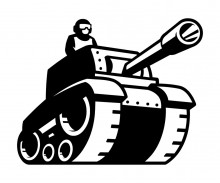 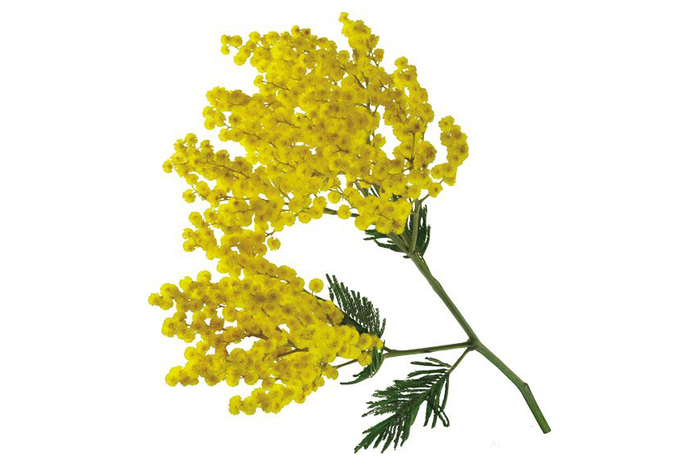 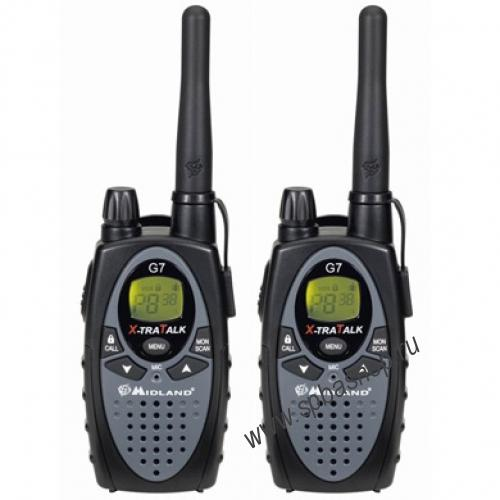 -«Анимация»- Создавать анимацию- «Компьютерная анимация»К ПIV. Усвоение новых знаний и способов действийА знаете ли вы, когда началась история анимации?История анимации…- А сейчас я вам покажу, как можно создать анимацию в Microsoft Power Point (OO Impress), а затем вы сами попробуете создать такую-же. Вы можете делать пометки в памятках.Создаётся пустая презентация, вставляется изображение (например, смайлик) и создаётся анимация для него: Настройка анимации – Эффекты - Пути перемещения - Пользовательский путь (нарисовать его) – начало: после предыдущего – скорость: медленно. Вставить другой объект, провести для него те же самые пути, запуск вместе с предыдущим.Настроить смену слайда автоматически через 3 секунды, применить ко всем.Вы можете вставить в презентацию уже готовые объекты, которые можете найти в папке «Для 5 класса».Высказывают свое мнениеСлушают рассказ учителя, смотрят видеороликСмотрят, следят по памяткам.Рассказывает историю анимации с использованием видеоролика и презентацииПоказывает и рассказывает, как создавать анимации.Пр ПV. Динамическая паузаФизкультминутка. Выполняют физкультминутку.VI. Закрепление знаний и способов действий, самопроверка знанийКонтролирует процесс, помогает учащимся преодолеть трудности.Выполняют задания практической работы на компьютере.Придумать и создать презентацию в Microsoft Power Point (OO Impress). Тему мультфильма учащиеся выбирают сами.Л П КV. Подведение итогов. Рефлексия учебной деятельности. Домашнее заданиеАкцентирует внимание на конечных результатах учебной деятельности обучающихся на уроке. -Это наш с вами первый шаг в создании таких маленьких анимационных фильмов.-Вам понравилось? 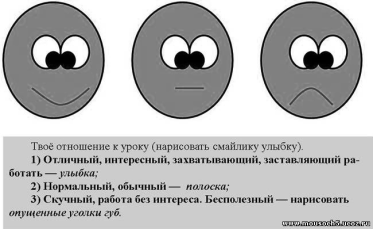 -Что интересного вы узнали сегодня на уроке? -Дальше мы будем создавать более сложные и интересные анимации в Microsoft Power Point (OO Impress) и других программных пакетах. -Запишите, пожалуйста домашнее задание.Спасибо за внимание.Оценивают свою деятельность на уроке-Да.Формулируют конечный результат своей работы на урокеЗаписывают домашнее заданиеЧитать § 12 стр. 93-94(§ 2.11 стр. 114-115)Р